В первичную (территориальную) профсоюзную организацию(наименование организации Профсоюза)                                          от (Ф.И.О., должность)                                                  ЗАЯВЛЕНИЕ   о вступлении в Профсоюз             Я,________________________________________________________    (Ф.И.О., должность)прошу принять меня в члены Профсоюза работников народного   образования и науки РФ. Обязуюсь выполнять Устав Профсоюза, уплачивать членские профсоюзные взносы и принимать участие в деятельности организации Профсоюза. В соответствии с Трудовым кодексом РФ и Федеральным законом «О персональных данных» и с целью представительства и защиты моих социально-трудовых прав и профессиональных интересов, организации  профсоюзного учёта даю согласие на обработку  моих персональных данных (Ф.И.О., год и дата рождения,  образование, профессия, семейное положение и заработная плата) на весь период моего членства в Общероссийском Профсоюзе образования  и  оставляю за собой право по  письменному требованию отозвать заявление в любое время.    _______	      ____________   (дата)	             ( подпись)               Примечание: Заявление  хранится в первичной профсоюзной организации.Руководителюобразовательного учреждения __________________________ (наименование образовательного учреждения) _________________________      (Ф.И.О. руководителя)                           _________________________(Ф.И.О.   члена Профсоюза)ЗАЯВЛЕНИЕо безналичном перечислении членского      профсоюзного взносаЯ,___________________________________________________________ __________________________________________________________________    (Ф.И.О. , должность)	на основании ст.28 Федерального Закона «О профессиональных союзах, их правах и гарантиях деятельности» прошу ежемесячно удерживать из моей зарплаты (стипендии)  членский профсоюзный взнос в размере 1,0% и перечислять его на счет   организации Профсоюза.                                                     ________	                           ________________               (дата)	                                                             (подпись) Примечание: оригинал заявления хранится в бухгалтерии учреждения, копия заявления – в профсоюзном комитете.Председателю  организации Профсоюза_____________________                                                                                                    (Ф.И.О.)СОГЛАСИЕна обработку персональных данных  члена Профсоюза, избранного в состав профсоюзного органа    Я,__________________________________________________________ _________________________________________________________________( Ф.И.О., должность, выборная профсоюзная работа)  с целью обеспечения реализации моих полномочий в качестве члена  _________________________________ (наименование профоргана)  даю согласие на обработку  персональных данных (Ф.И.О., год и дата рождения,  образование, профессия, номер телефона) на весь период моего пребывания в составе выборного профсоюзного органа  и  оставляю за собой право по  письменному требованию отозвать заявление в любое время. Член Профсоюза                                               ____________	                                 ________________                         (дата)	                                                     (подпись) Примечание: Письменное согласие на обработку персональных данных хранится в выборном органе соответствующей организации Профсоюза ОБЯЗАТЕЛЬСТВОо неразглашении персональных данных  председателем организации Профсоюза  Я,__________________________________________________________ _________________________________________________________________( Ф.И.О., председателя  организации Профсоюза)  обязуюсь  не разглашать персональные данные членов Профсоюза и использовать их только с целью представительства и защиты социально-трудовых прав и профессиональных интересов, организации  профсоюзного учёта и, в случае избрания в состав профсоюзного органа, организации  деятельности профсоюзного органа в соответствии с Уставом Профсоюза.          Председательорганизации  Профсоюза                               ___________                                                                                ________________                                                                       (подпись)      ( дата)В первичную  профсоюзную организацию(наименование организации Профсоюза)от члена Профсоюза  (Ф.И.О., должность)ЗАЯВЛЕНИЕПрошу считать меня выбывшим из Профсоюза по собственному желанию в связи с _________________________________________________Профсоюзный билет прилагается. ____________	                                 ________________             (дата)	                                                     (подпись) ОФОРМЛЕНИЕ УВЕДОМЛЕНИЯ О НАЧАЛЕ КОЛЛЕКТИВНЫХ ПЕРЕГОВОРОВПрофсоюз работников народного образования и науки РФ____________________________________________________________(наименование организации Профсоюза)№ ___                                                                                                ___________                                                                                                                                                                                            датаДиректору______________   _______________________                                                                                                                                                                            (наименование учреждения)УВЕДОМЛЕНИЕПрофсоюзный комитет уведомляет Вас о намерении вступить в переговоры по заключению коллективного договора на 2014 – 2016 годы.В соответствии со ст.36 Трудового кодекса РФ предлагаем в семидневный срок издать приказ о сроках разработки проекта и заключения коллективного договора, составе комиссии для проведения переговоров, порядке и месте ее работы.Со своей стороны предлагаем провести переговоры в течение  (___) дней  и заключить коллективный договор  до _____ (число, месяц, год).Интересы работников на переговорах  представляют:_____ (даётся список членов комиссии со стороны работников).     Заседания комиссии предлагаем проводить еженедельно по вторникам или средам в удобное стороне работодателя время. Местом переговоров определить методический кабинет.          Председатель первичной          профсоюзной организации                           ____________                                                                             ПРОФСОЮЗНОЕ СОБРАНИЕ ПРОТОКОЛ      ________                                      __________                                    №__                  дата                                                                                     место Всего членов Профсоюза, состоящих на учете в первичной профсоюзной организации  _____Количество присутствующих на собрании _____Ф.И.О.   членов рабочего президиума (избирается при необходимости)     Ф.И.О.   секретаря собрания (состав секретариата) ___________ПОВЕСТКА ДНЯ:1. О состоянии информационной работы в …..(очередность рассмотрения вопросов на собрании предлагается профсоюзным комитетом и утверждается собранием).2. О выполнении  ……..Голосовали:   ___ «за»,____ «против», ____«воздержался» (в случае внесения изменений или дополнений в повестку дня внесенные предложения   выносят на голосование и заносят в протокол).1. СЛУШАЛИ: О состоянии информационной работы в .............. (указывается Ф.И.О. докладчика). Доклад (информация) прилагается (или  излагается в записи).Вопросы к докладчику:1,2,3. (фиксируются все вопросы).Выступили: 1,2,3 (указывается Ф.И.О. выступившего, должность, краткое  содержание выступления).Постановили: (текст постановления включается в протокол или указывается, что на ___ листах прилагается, указывается его номер).Голосовали: «за»  единогласно или в случае разногласий:___ «за»,____ «против», ____«воздержался»2. СЛУШАЛИ: О выполнении ..............Вопросы к докладчику:1,2,3. ( фиксируются все вопросы).Выступили: 1,2,3 (указывается Ф.И.О. выступившего, должность, краткое  содержание выступления).Постановили: (текст постановления включается в протокол или указывается, что на ___ листах прилагается, указывается его номер).Голосовали: «за»  единогласно или в случае разногласий:___ «за»,____ «против», ____«воздержался»Председатель первичной профсоюзной организации                              ________Профсоюз работников народного образованияи науки Российской Федерации       _________________________________________________                             (наименование первичной организации Профсоюза)ПРОФСОЮЗНЫЙ КОМИТЕТ ПРОТОКОЛ      ______                                        _______________                            №__                 дата                                                                                            местоИзбрано в состав профкома (___) чел.Присутствовали на заседании  (___) чел. (Лист присутствия прилагается)Приглашены: ___________________________________________                                                 (Ф.И.О.)Председательствующий  ___________________ПОВЕСТКА ДНЯ:1. О состоянии профсоюзного членства.2. О рассмотрении заявлений членов Профсоюза на материальную помощь.Голосовали:   ___ «за»,____ «против», ____«воздержался» (в случае изменений или дополнений в повестку дня за внесенные предложения   голосуют и заносят в протокол)СЛУШАЛИ: О состоянии профсоюзного членства. С информацией выступил председатель комиссии по организационно-массовой работе профкома   (Ф.И.О.). (информация прилагается).Вопросы к докладчику:1,2,3 (фиксируются все вопросы).Выступили: 1,2,3 (указывается Ф.И.О. выступившего, должность, краткое  содержание выступления).Постановили: (текст постановления включается в протокол или указывается, что на ___ листах прилагается, указывается его номер).Голосовали:  «за» единогласно (в случае разногласий указывается ___ «за»,____ «против», ____«воздержался» и указываются ф.и.о, голосовавших против).2. СЛУШАЛИ: Заявление члена Профсоюза ______ (Ф.И.О.) на материальную помощь. (Заявления рассматриваются в отдельности, и по каждому принимается   постановление с указанием результатов голосования).Председатель первичнойпрофсоюзной организации                       __________ВЫПИСКАиз протокола заседания профсоюзного комитетаот «__» _______ 20__г. № __Избрано в состав профкома: (__) чел.Присутствовало: (__) чел.Председательствовал _____________СЛУШАЛИ: Председателя профсоюзной организации ________ (ф.и.о.) о представлении к награждению знаком Профсоюза «За активную работу».Постановили: Ходатайствовать перед городским комитетом Профсоюза о представлении к награждению знаком  Профсоюза «За активную работу» _________(ф.и.о., должность по штатному расписанию и полное наименование учреждения),  председателя постоянной комиссии профкома по организационной работе.                                                                                                     Голосовали:  ___«за»,       «против»,       «воздержался».        Председатель первичной        профсоюзной организации        _________СИМВОЛИКА ПРОФСОЮЗАУтвержденоПостановлением ЦК Профсоюзаот 27 февраля 2008 г.  № 4, зарегистрировано распоряжением Росрегистрации от 03.04.2008 года  № 318ИЗОБРАЖЕНИЕэмблемы и флага Профсоюза работников народного образования и науки РФ  1. ИЗОБРАЖЕНИЕ ЭМБЛЕМЫ Профсоюза работников народного образования и науки РФ  2.ИЗОБРАЖЕНИЕ ФЛАГА Профсоюза работников народного образования и науки РФ  (Общероссийского Профсоюза образования)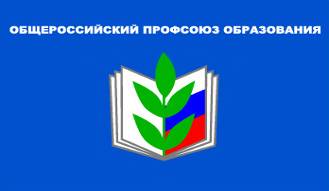 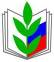 ПРОФСОЮЗ РАБОТНИКОВ НАРОДНОГО ОБРАЗОВАНИЯ И НАУКИ РОССИЙСКОЙ ФЕДЕРАЦИИПЕРВИЧНАЯ ПРОФСОЮЗНАЯ ОРГАНИЗАЦИЯ СРЕДНЕЙ ОБЩЕОБРАЗОВАТЕЛЬНОЙ ШКОЛЫ №___ СОБРАНИЕ  ПОСТАНОВЛЕНИЕПРОФСОЮЗ РАБОТНИКОВ НАРОДНОГО ОБРАЗОВАНИЯ И НАУКИ РОССИЙСКОЙ ФЕДЕРАЦИИПЕРВИЧНАЯ ПРОФСОЮЗНАЯ ОРГАНИЗАЦИЯ СРЕДНЕЙ ОБЩЕОБРАЗОВАТЕЛЬНОЙ ШКОЛЫ №___ СОБРАНИЕ  ПОСТАНОВЛЕНИЕПРОФСОЮЗ РАБОТНИКОВ НАРОДНОГО ОБРАЗОВАНИЯ И НАУКИ РОССИЙСКОЙ ФЕДЕРАЦИИПЕРВИЧНАЯ ПРОФСОЮЗНАЯ ОРГАНИЗАЦИЯ СРЕДНЕЙ ОБЩЕОБРАЗОВАТЕЛЬНОЙ ШКОЛЫ №___ СОБРАНИЕ  ПОСТАНОВЛЕНИЕПРОФСОЮЗ РАБОТНИКОВ НАРОДНОГО ОБРАЗОВАНИЯ И НАУКИ РОССИЙСКОЙ ФЕДЕРАЦИИПЕРВИЧНАЯ ПРОФСОЮЗНАЯ ОРГАНИЗАЦИЯ СРЕДНЕЙ ОБЩЕОБРАЗОВАТЕЛЬНОЙ ШКОЛЫ №___ СОБРАНИЕ  ПОСТАНОВЛЕНИЕПРОФСОЮЗ РАБОТНИКОВ НАРОДНОГО ОБРАЗОВАНИЯ И НАУКИ РОССИЙСКОЙ ФЕДЕРАЦИИПЕРВИЧНАЯ ПРОФСОЮЗНАЯ ОРГАНИЗАЦИЯ СРЕДНЕЙ ОБЩЕОБРАЗОВАТЕЛЬНОЙ ШКОЛЫ №___ СОБРАНИЕ  ПОСТАНОВЛЕНИЕ___ __________20___г.г. Ангарскг. Ангарскг. АнгарскПротокол №___ПРОФСОЮЗ РАБОТНИКОВ НАРОДНОГО ОБРАЗОВАНИЯ И НАУКИ РОССИЙСКОЙ ФЕДЕРАЦИИПЕРВИЧНАЯ ПРОФСОЮЗНАЯ ОРГАНИЗАЦИЯ СРЕДНЕЙ ОБЩЕОБРАЗОВАТЕЛЬНОЙ ШКОЛЫ №______ ПРОФСОЮЗНЫЙ КОМИТЕТПОСТАНОВЛЕНИЕПРОФСОЮЗ РАБОТНИКОВ НАРОДНОГО ОБРАЗОВАНИЯ И НАУКИ РОССИЙСКОЙ ФЕДЕРАЦИИПЕРВИЧНАЯ ПРОФСОЮЗНАЯ ОРГАНИЗАЦИЯ СРЕДНЕЙ ОБЩЕОБРАЗОВАТЕЛЬНОЙ ШКОЛЫ №______ ПРОФСОЮЗНЫЙ КОМИТЕТПОСТАНОВЛЕНИЕПРОФСОЮЗ РАБОТНИКОВ НАРОДНОГО ОБРАЗОВАНИЯ И НАУКИ РОССИЙСКОЙ ФЕДЕРАЦИИПЕРВИЧНАЯ ПРОФСОЮЗНАЯ ОРГАНИЗАЦИЯ СРЕДНЕЙ ОБЩЕОБРАЗОВАТЕЛЬНОЙ ШКОЛЫ №______ ПРОФСОЮЗНЫЙ КОМИТЕТПОСТАНОВЛЕНИЕПРОФСОЮЗ РАБОТНИКОВ НАРОДНОГО ОБРАЗОВАНИЯ И НАУКИ РОССИЙСКОЙ ФЕДЕРАЦИИПЕРВИЧНАЯ ПРОФСОЮЗНАЯ ОРГАНИЗАЦИЯ СРЕДНЕЙ ОБЩЕОБРАЗОВАТЕЛЬНОЙ ШКОЛЫ №______ ПРОФСОЮЗНЫЙ КОМИТЕТПОСТАНОВЛЕНИЕПРОФСОЮЗ РАБОТНИКОВ НАРОДНОГО ОБРАЗОВАНИЯ И НАУКИ РОССИЙСКОЙ ФЕДЕРАЦИИПЕРВИЧНАЯ ПРОФСОЮЗНАЯ ОРГАНИЗАЦИЯ СРЕДНЕЙ ОБЩЕОБРАЗОВАТЕЛЬНОЙ ШКОЛЫ №______ ПРОФСОЮЗНЫЙ КОМИТЕТПОСТАНОВЛЕНИЕ___ _______20___г. г.Ангарскг.Ангарскг.АнгарскПротокол №___Многоцветный вариант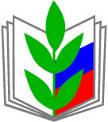 Одноцветный вариант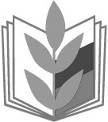 